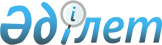 Иіркөл ауылдық округінің 2023-2025 жылдарға арналған бюджеті туралы
					
			Мерзімі біткен
			
			
		
					Қызылорда облысы Шиелі аудандық мәслихатының 2022 жылғы 26 желтоқсандағы № 34/17 шешімі. Мерзімі біткендіктен қолданыс тоқтатылды
      "Қазақстан Республикасының Бюджет кодексі" Қазақстан Республикасының Кодексінің 75-бабының 2-тармағына, "Қазақстан Республикасындағы жергілікті мемлекеттік басқару және өзін-өзі басқару туралы" Қазақстан Республикасының Заңының 6-бабының 2-7-тармағына сәйкес, Шиелі аудандық мәслихаты ШЕШТІ:
      1. Иіркөл ауылдық округінің 2023-2025 жылдарға арналған бюджеті 1, 2 және 3-қосымшаларға сәйкес, оның ішінде 2023 жылға мынадай көлемдерде бекітілсін:
      1) кірістер –317 804,5 мың теңге, оның ішінде:
      салықтық түсімдер –8 103 мың теңге;
      трансферттер түсімі –309 701,5 мың теңге;
      2) шығындар –319 291,4 мың теңге;
      3) таза бюджеттік кредиттеу - 0;
      бюджеттік кредиттер - 0;
      бюджеттік кредиттерді өтеу - 0;
      4) қаржы активтерімен операциялар бойынша сальдо - 0;
      қаржы активтерін сатып алу - 0;
      мемлекеттің қаржы активтерін сатудан түсетін түсімдер - 0;
      5) бюджет тапшылығы (профициті) – -1 486,9 мың теңге;
      6) бюджет тапшылығын қаржыландыру (профицитін пайдалану) – 1 486,9 мың теңге;
      қарыздар түсімі - 0;
      қарыздарды өтеу - 0;
      бюджет қаражаттарының пайдаланылатын қалдықтары – 1 486,9 мың теңге.
      Ескерту. 1-тармақ жаңа редакцияда - Қызылорда облысы Шиелі аудандық мәслихатының 23.11.2023 № 8/16 шешімімен (01.01.2023 бастап қолданысқа енгізіледі).


      2. 2023 жылға аудандық бюджеттен Иіркөл ауылдық округ бюджетіне берілетін бюджеттік субвенциялар көлемі 93 576 мың теңге сомасында белгіленсін.
      3. Осы шешім 2023 жылғы 1 қаңтардан бастап қолданысқа енгізіледі. Иіркөл ауылдық округінің 2023 жылға арналған бюджеті
      Ескерту. 1-қосымша жаңа редакцияда - Қызылорда облысы Шиелі аудандық мәслихатының 23.11.2023 № 8/16 шешімімен (01.01.2023 бастап қолданысқа енгізіледі). Иіркөл ауылдық округінің 2024 жылға арналған бюджеті Иіркөл ауылдық округінің 2025 жылға арналған бюджеті
					© 2012. Қазақстан Республикасы Әділет министрлігінің «Қазақстан Республикасының Заңнама және құқықтық ақпарат институты» ШЖҚ РМК
				
      Шиелі аудандық мәслихатының хатшысы 

Т.Жағыпбаров
Шиелі аудандық мәслихатының
2022 жылғы 26 желтоқсандағы
№ 34/17 шешіміне 1-қосымша
Санаты 
Санаты 
Санаты 
Санаты 
Санаты 
Сомасы, мың теңге
Сыныбы
Сыныбы
Сыныбы
Сыныбы
Сомасы, мың теңге
 Кіші сыныбы
 Кіші сыныбы
 Кіші сыныбы
Сомасы, мың теңге
Атауы
Атауы
Сомасы, мың теңге
1. Кірістер
1. Кірістер
317 804,5
1
Салықтық түсімдер
Салықтық түсімдер
8 103
01
Табыс салығы
Табыс салығы
2901
2
Жеке табыс салығы
Жеке табыс салығы
2901
04
Меншiкке салынатын салықтар
Меншiкке салынатын салықтар
5202
1
Мүлiкке салынатын салықтар
Мүлiкке салынатын салықтар
299
4
Көлiк құралдарына салынатын салық
Көлiк құралдарына салынатын салық
4 903
4
Трансферттердің түсімдері
Трансферттердің түсімдері
309 701,5
02
Мемлекеттiк басқарудың жоғары тұрған органдарынан түсетiн трансферттер
Мемлекеттiк басқарудың жоғары тұрған органдарынан түсетiн трансферттер
309 701,5
3
Ауданның (облыстық маңызы бар қаланың) бюджетінен трансферттер
Ауданның (облыстық маңызы бар қаланың) бюджетінен трансферттер
309 701,5
Фнкционалдық топ 
Фнкционалдық топ 
Фнкционалдық топ 
Фнкционалдық топ 
Фнкционалдық топ 
Сомасы, мың теңге
Функционалдық кіші топ 
Функционалдық кіші топ 
Функционалдық кіші топ 
Функционалдық кіші топ 
Сомасы, мың теңге
Бюджеттік бағдарламалардың әкімшісі 
Бюджеттік бағдарламалардың әкімшісі 
Бюджеттік бағдарламалардың әкімшісі 
Сомасы, мың теңге
Бюджеттік бағдарлама (кіші бағдарлама)
Бюджеттік бағдарлама (кіші бағдарлама)
Сомасы, мың теңге
Атауы
Сомасы, мың теңге
2. Шығындар
319 291,4
01
Жалпы сипаттағы мемлекеттiк қызметтер
44 056,6
1
Мемлекеттiк басқарудың жалпы функцияларын орындайтын өкiлдi, атқарушы және басқа органдар
44 056,6
124
Аудандық маңызы бар қала, ауыл, кент, ауылдық округ әкімінің аппараты
44 056,6
001
Аудандық маңызы бар қала, ауыл, кент, ауылдық округ әкімінің қызметін қамтамасыз ету жөніндегі қызметтер
43 531,6
022
Мемлекеттің күрделі шығындары
525
07
Тұрғын үй-коммуналдық шаруашылық
45 444,4
3
Елді-мекендерді көркейту
45 444,4
124
Аудандық маңызы бар қала, ауыл, кент, ауылдық округ әкімінің аппараты
45 444,4
008
Елді мекендерде көшелерді жарықтандыру
19 960
009
Елді мекендердің санитариясын қамтамасыз ету
5 100
011
Елді мекендерді абаттандыру мен көгалдандыру
20 384,4
08
Мәдениет, спорт, туризм және ақпараттық кеңістiк
35 644
1
Мәдениет саласындағы қызмет
35 644
124
Аудандық маңызы бар қала, ауыл, кент, ауылдық округ әкімінің аппараты
35 644
006
Жергілікті деңгейде мәдени-демалыс жұмысын қолдау
35 644
12
Көлік және коммуникация
2 278,1
1
Автомобиль жолдары
2 278,1
124
Аудандық маңызы бар қала, ауыл, кент, ауылдық округ әкімінің аппараты
2 278,1
045
Аудандық маңызы бар автомобиль жолдары мен елді мекендердің көшелерін күрделі және орташа жөндеу
2 278,1
13
Өзгелер
191 867
9
Өзгелер
191 867
124
Аудандық маңызы бар қала, ауыл, кент, ауылдық округ әкімінің аппараты
191 867
057
"Ауыл Ел Бесігі" жобасы шеңберінде ауылдық елді мекендердегі әлеуметтік және инженерлік инфрақұрылым бойынша іс-шараларды іске асыру
191 867
15
Трансферттер
1,3
1
Трансферттер
1,3
124
Аудандық маңызы бар қала, ауыл, кент, ауылдық округ әкімінің аппараты
1,3
048
Пайдаланылмаған (толық пайдаланылмаған) нысаналы трансферттердің сомасын қайтару
1,3
3. Таза бюджеттік кредит беру
0
4. Қаржы активтері мен жасалатын операциялар бойынша сальдо
0
5. Бюджет тапшылығы (профициті)
- 1 486,9
6. Бюджет тапшылығын қаржыландыру (профицитті пайдалану)
1 486,9
8
Бюджет қаражатының пайдаланылатын қалдықтары
1 486,9
01
Бюджет қаражатының қалдығы
1 486,9
1
Бюджет қаражатының бос қалдықтары
1 486,9
001
Бюджет қаражатының бос қалдықтары
1 486,9Шиелі аудандық мәслихатының
2022 жылғы 26 желтоқсандағы
№ 34/17 шешіміне 2-қосымша
Санаты
Санаты
Санаты
Санаты
Санаты
Сомасы, мың теңге
Сыныбы
Сыныбы
Сыныбы
Сыныбы
Сомасы, мың теңге
Кіші сыныбы
Кіші сыныбы
Кіші сыныбы
Сомасы, мың теңге
Атауы
Атауы
Сомасы, мың теңге
1. Кірістер
1. Кірістер
80 995
1
Салықтық түсімдер
Салықтық түсімдер
5 304
04
Меншікке салынатын салықтар
Меншікке салынатын салықтар
5 304
1
Мүлікке салынатын салықтар
Мүлікке салынатын салықтар
319
3
Жер салығы
Жер салығы
0
4
Көлік құралдарына салынатын салық
Көлік құралдарына салынатын салық
4 985
4
Трансферттер түсімі
Трансферттер түсімі
75 691
02
Мемлекеттік басқарудың жоғары тұрған органдарынан түсетін трансферттер
Мемлекеттік басқарудың жоғары тұрған органдарынан түсетін трансферттер
75 691
3
Аудандардың (облыстық маңызы бар қаланың) бюджетінен трансферттер
Аудандардың (облыстық маңызы бар қаланың) бюджетінен трансферттер
75 691
Функционалдық топтар
Функционалдық топтар
Функционалдық топтар
Функционалдық топтар
Функционалдық топтар
Сомасы, мың теңге
Функционалдық кіші топтар
Функционалдық кіші топтар
Функционалдық кіші топтар
Функционалдық кіші топтар
Сомасы, мың теңге
Бюджеттік бағдарламалардың әкімшілері
Бюджеттік бағдарламалардың әкімшілері
Бюджеттік бағдарламалардың әкімшілері
Сомасы, мың теңге
Бюджеттік бағдарламалар (кіші бағдарламалар)
Бюджеттік бағдарламалар (кіші бағдарламалар)
Сомасы, мың теңге
Атауы
Сомасы, мың теңге
2. Шығындар
80 995
01
Жалпы сипаттағы мемлекеттiк қызметтер
42 573
1
Мемлекеттiк басқарудың жалпы функцияларын орындайтын өкiлдi, атқарушы және басқа органдар
42 573
124
Аудандық маңызы бар қала, ауыл, кент, ауылдық округ әкімінің аппараты
42 573
001
Аудандық маңызы бар қала, ауыл, кент, ауылдық округ әкімінің қызметін қамтамасыз ету жөніндегі қызметтер
42 573
07
Тұрғын үй-коммуналдық шаруашылық
1 252
3
Елді мекендерді көркейту
1 252
124
Аудандық маңызы бар қала, ауыл, кент, ауылдық округ әкімінің аппараты
1 252
008
Елді мекендердегі көшелерді жарықтандыру
832
011
Елді мекендерді абаттандыру мен көгалдандыру
420
08
Мәдениет, спорт, туризм және ақпараттық кеңістiк
37 170
1
Мәдениет саласындағы қызмет
37 170
124
Аудандық маңызы бар қала, ауыл, кент, ауылдық округ әкімінің аппараты
37 170
006
Жергілікті деңгейде мәдени-демалыс жұмыстарын қолдау
37 170
15
Трансферттер
0
1
Трансферттер
0
124
Аудандық маңызы бар қала, ауыл, кент, ауылдық округ әкімінің аппараты
0
048
Пайдаланылмаған(толық пайдаланылмаған) нысаналы трансферттерді қайтару
0
3. Таза бюджеттік кредит беру
0
4. Қаржы активтерімен операциялар бойынша сальдо
0
5. Бюджет тапшылығы (профициті)
0
6. Бюджет тапшылығын қаржыландыру (профицитін пайдалану)
0
8
Бюджет қаражатының пайдаланылатын қалдықтары
0
01
Бюджет қаражаты қалдықтары
0
1
Бюджет қаражатының бос қалдықтары
0
001
Бюджет қаражатының бос қалдықтары
0Шиелі аудандық мәслихатының
2022 жылғы 26 желтоқсандағы
№ 34/17 шешіміне 3-қосымша
Санаты
Санаты
Санаты
Санаты
Санаты
Сомасы, мың теңге
Сыныбы
Сыныбы
Сыныбы
Сыныбы
Сомасы, мың теңге
Кіші сыныбы
Кіші сыныбы
Кіші сыныбы
Сомасы, мың теңге
Атауы
Атауы
Сомасы, мың теңге
1. Кірістер
1. Кірістер
86 656
1
Салықтық түсімдер
Салықтық түсімдер
5 675
04
Меншікке салынатын салықтар
Меншікке салынатын салықтар
5 675
1
Мүлікке салынатын салықтар
Мүлікке салынатын салықтар
341
3
Жер салығы
Жер салығы
0
4
Көлік құралдарына салынатын салық
Көлік құралдарына салынатын салық
5 334
4
Трансферттер түсімі
Трансферттер түсімі
80 981
02
Мемлекеттік басқарудың жоғары тұрған органдарынан түсетін трансферттер
Мемлекеттік басқарудың жоғары тұрған органдарынан түсетін трансферттер
80 981
3
Аудандардың (облыстық маңызы бар қаланың) бюджетінен трансферттер
Аудандардың (облыстық маңызы бар қаланың) бюджетінен трансферттер
80 981
Функционалдық топтар
Функционалдық топтар
Функционалдық топтар
Функционалдық топтар
Функционалдық топтар
Сомасы, мың теңге
Функционалдық кіші топтар
Функционалдық кіші топтар
Функционалдық кіші топтар
Функционалдық кіші топтар
Сомасы, мың теңге
Бюджеттік бағдарламалардың әкімшілері
Бюджеттік бағдарламалардың әкімшілері
Бюджеттік бағдарламалардың әкімшілері
Сомасы, мың теңге
Бюджеттік бағдарламалар (кіші бағдарламалар)
Бюджеттік бағдарламалар (кіші бағдарламалар)
Сомасы, мың теңге
Атауы
Сомасы, мың теңге
2. Шығындар
86 656
01
Жалпы сипаттағы мемлекеттiк қызметтер
45 553
1
Мемлекеттiк басқарудың жалпы функцияларын орындайтын өкiлдi, атқарушы және басқа органдар
45 553
124
Аудандық маңызы бар қала, ауыл, кент, ауылдық округ әкімінің аппараты
45 553
001
Аудандық маңызы бар қала, ауыл, кент, ауылдық округ әкімінің қызметін қамтамасыз ету жөніндегі қызметтер
45 553
07
Тұрғын үй-коммуналдық шаруашылық
1 331
3
Елді мекендерді көркейту
1 331
124
Аудандық маңызы бар қала, ауыл, кент, ауылдық округ әкімінің аппараты
1 331
008
Елді мекендердегі көшелерді жарықтандыру
890
011
Елді мекендерді абаттандыру мен көгалдандыру
441
08
Мәдениет, спорт, туризм және ақпараттық кеңістiк
39 772
1
Мәдениет саласындағы қызмет
39 772
124
Аудандық маңызы бар қала, ауыл, кент, ауылдық округ әкімінің аппараты
39 772
006
Жергілікті деңгейде мәдени-демалыс жұмыстарын қолдау
39 772
15
Трансферттер
0
1
Трансферттер
0
124
Аудандық маңызы бар қала, ауыл, кент, ауылдық округ әкімінің аппараты
0
048
Пайдаланылмаған(толық пайдаланылмаған) нысаналы трансферттерді қайтару
0
3. Таза бюджеттік кредит беру
0
4. Қаржы активтерімен операциялар бойынша сальдо
0
5. Бюджет тапшылығы (профициті)
0
6. Бюджет тапшылығын қаржыландыру (профицитін пайдалану)
0
8
Бюджет қаражатының пайдаланылатын қалдықтары
0
01
Бюджет қаражаты қалдықтары
0
1
Бюджет қаражатының бос қалдықтары
0
001
Бюджет қаражатының бос қалдықтары
0